First Name of Application CV No 1644456Whatsapp Mobile: +971504753686 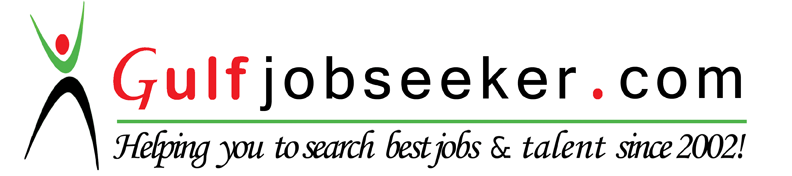 To get contact details of this candidate Purchase our CV Database Access on this link.http://www.gulfjobseeker.com/employer/services/buycvdatabase.php SUMMARYCareer ObjectiveTo secure a position where my existing skills in the areas of Information Technology and to use my skills in the best possible way for achieving the company’s goals.Technical ProficiencyProgramming Languages:  PHP, Visual Basic, C/ALOperating Systems: WindowsTools and Technologies: CRM, Microsoft Office, Adobe Dreamweaver, Adobe Flash, Microsoft Dynamics Navision, LS Retail, SQLDatabases: SQLPROFESSIONAL EXPERIENCERetail Software Associates Corp.3501 Raffles Corporate Center F. Ortigas Jr. Road,Ortigas 1605 Pasig City, PhilippinesSoftware Engineer (Nov 2014 – March 2016)Responsible for Report CustomizationResponsible for Page CustomizationResponsible for Code Unit Customization Responsible for Mall Connectivity Object CustomizationProjects:All Value Holdings Corp. – SAP IntegrationCreate XML ports that creates Inbound XML files from NAV System inserted to SAP SystemCreate XML ports that import Outbound XML files from SAP System inserted to NAV SystemRetail Software Associates Corp. – NAV 2015 PH LocalizationCreate System Reports that fulfill PH Financial System RequirementsRedesigning page or GUI base on Users Standard RequirementsBow and Wow – Membership UpgradeCreate customizations on membership processHealthy Options – Membership Upgrade and DowngradeManage rehabilitation of Membership ProcessManage to update all membership info from stores to head officeManage Membership Loyalty ProcessService Desk Team Leader (Jul 2014 - Nov 2014)Responsible for assigning tasks to support teammatesResponsible for attending weekly operations meeting with other vendors of StarbucksResponsible for Support Team SchedulesResponsible for Support Team weekly reportsResponsible for Supports Clients in using Microsoft Dynamics Navision and LS RetailService Desk Analyst (Apr 2013 - Jul 2014)Supports Clients in using Microsoft Dynamics Navision and LS RetailResponsible for logging support case ticketSupporting technical problems in POS and Desktop/Back office of  Starbucks StoresResponsible for Month End Sales Posting of  Starbucks (Rustan Coffee Corporation) Provides remote support or onsite support for clientsResponsible for deploying updates to all Starbucks storesResponsible for re-imaging of POS and Back officeResponsible for maintaining of POS and Back office databaseResponsible for Mall connectivity setup of Starbucks Stores specially in SM Malls using COIN systemCollege of Arts and Sciences Deans OfficeNueva Ecija University of Science and TechnologyGen. Tinio, Cabanatuan City, Nueva Ecija, PhilippinesStudent Assistant (Jun 2010 – Nov 2010)Responsible for record keeping in Dean’s OfficeResponsible for delivering documents to other department’s officeResponsible for assisting student’s concernON the JOB TRAINEEPhilhealth-Tarlac City Service OfficeTarlac City, Tarlac, PhilippinesClerk and Encoder (Apr 2012 – May 2012)Responsible for assisting Philhealth membersResponsible for encoding members details and other recordsResponsible for organizing members recordsLeasing DepartmentNE Pacific Mall Maharlika Highway, Cabanatuan City, Nueva Ecija, PhilippinesClerk and Encoder (Apr 2011 – May 2011)Responsible for assisting mall tenant concern for their leasing detailsResponsible for encoding mall tenant recordsResponsible for organizing tenant recordsSEMINARS/ TRAININGS ATTENDEDCareer Management, Customer Support and ProfessionalismI.T. EntrepreneurshipValues FormationEnglish Proficiency for I.T. ProfessionalsWeb DevelopmentCyber Crime Law and Ethics for I.T. Professionals1st Nueva Ecija ICT Caravan    EDUCATIONAL BACKGROUNDBachelor of Science in Information Technology	Major in ProgrammingNueva Ecija University of Science and TechnologyCabanatuan City, Nueva Ecija, PhilippinesSchool Year 2009-2013PERSONAL DATA 	Age:		24Date of Birth:	April 29, 1991 Nationality:	FilipinoStatus:		SingleHeight:              	5feet 7 inches